      ЉАРАР                                  ПОСТАНОВЛЕНИЕ«____» ________________2020 й.  № _______   «____» _______________2020 г.О внесении изменений в административный регламент предоставлениямуниципальной услуги «Выдача разрешения на право организациирозничного рынка на территории муниципального образования» на территории городского округа город Октябрьский Республики Башкортостан, утвержденный постановлением администрации городского округа город Октябрьский Республики Башкортостан от 27.02.2019 №750В соответствии с Федеральными законами от 6 октября 2003 года № 131-ФЗ «Об общих принципах организации местного самоуправления в Российской Федерации», от 27 июля 2010 года № 210-ФЗ «Об организации предоставления государственных и муниципальных услуг», от 30 декабря 2006 года №271-ФЗ «О розничных рынках и внесении изменений в Трудовой кодекс Российской Федерации», Законом Республики Башкортостан от 25 мая 2007 года №422-з «Об организации розничных рынков в Республике Башкортостан», постановлением Правительства Республики Башкортостан от 22 апреля 2016 года № 153 «Об утверждении типового (рекомендованного) перечня муниципальных услуг, оказываемых органами местного самоуправления в Республике Башкортостан», Уставом городского округа город Октябрьский Республики БашкортостанПОСТАНОВЛЯЮ:1. Внести в административный регламент предоставления муниципальной услуги «Выдача разрешения на право организации розничного рынка на территории муниципального образования» на территории городского округа город Октябрьский Республики Башкортостан, утвержденный постановлением администрации городского округа город Октябрьский Республики Башкортостан от 27.02.2019 №750, следующие изменения:1)	в пункте 1.14 слова «отделе торговли» заменить словами «отделе по развитию предпринимательства и потребительского рынка»;2) в пункте 2.2 слова «отдела торговли и содействия предпринимательству» заменить словами «отдела по развитию предпринимательства и потребительского рынка»;3) пункт 2.15 дополнить абзацем следующего содержания:«оставление запроса о предоставлении муниципальной услуги без рассмотрения законодательством Российской Федерации не предусмотрено.»4) подраздел «Выдача заявителю дубликата, копии разрешения на право организации розничного рынка» изложить в редакции согласно приложению №1;5) пункт 5.14 изложить в следующей редакции:«5.14 В случае установления в ходе или по результатам рассмотрения жалобы признаков состава административного правонарушения или преступления должностное лицо администрации, РГАУ МФЦ, привлекаемой организации, наделенное полномочиями по рассмотрению жалоб в соответствии с пунктом 5.3 настоящего административного регламента, незамедлительно направляет имеющиеся материалы в органы прокуратуры.»; 6) дополнить приложением №5 «Рекомендуемая форма заявления о выдаче дубликата документа, выданного по результатам оказания муниципальной услуги» в редакции согласно приложению №2 к настоящему постановлению.3. Настоящее постановление обнародовать в читальном зале архивного отдела администрации городского округа город Октябрьский Республики Башкортостан и разместить на официальном сайте городского округа город Октябрьский Республики Башкортостан и в федеральной государственной информационной системе «Единый портал государственных и муниципальных услуг».4. Контроль за исполнением настоящего постановления возложить на заместителя главы администрации С.В. Литова.Глава администрации                                                                                 А.Н. Шмелев Приложение № 1к постановлению администрации городского округа город ОктябрьскийРеспублики Башкортостан от «___» _________2020 г. № _______Порядок выдачи дубликата документа, выданного по результатам предоставления муниципальной услуги, в том числе исчерпывающий перечень оснований для отказа в выдаче этого дубликата3.6. В случае утраты результата оказания муниципальной услуги, либо необходимости получения результата оказания муниципальной услуги, взамен пришедшего в негодность, заявитель вправе обратиться в отдел по развитию предпринимательства и потребительского рынка администрации с заявлением о выдаче дубликата документа, выданного по результатам предоставления муниципальной услуги по форме согласно приложению № 3 к настоящему административному регламенту.В заявлении о выдаче дубликата документа, выданного по результатам предоставления муниципальной услуги, в обязательном порядке указываются:1) наименование отдел по развитию предпринимательства и потребительского рынка администрации, в который подается заявление об исправлении опечаток;2) вид, дата, номер выдачи (регистрации) документа, выданного в результате предоставления муниципальной услуги;3) обоснование необходимости получения дубликата документа, выданного по результатам оказания муниципальной услуги.4) для юридических лиц – название, организационно-правовая форма, ИНН, ОГРН, адрес места нахождения, фактический адрес нахождения (при наличии), адрес электронной почты (при наличии), номер контактного телефона;3.6.1. Заявление о выдаче дубликата документа, выданного по результатам предоставления муниципальной услуги представляются следующими способами:лично в отдел по развитию предпринимательства и потребительского рынка администрации;почтовым отправлением;путем заполнения формы запроса через «Личный кабинет» РПГУ;через многофункциональный центр.3.6.2. Основаниями для отказа в приеме заявления о выдаче дубликата документа, выданного по результатам предоставления муниципальной услуги, являются:1) представленные документы по составу и содержанию не соответствуют требованиям пунктов 3.6 и 3.6.1 настоящего административного регламента;3.6.3. Отказ в приеме заявления о выдаче дубликата документа, выданного по результатам предоставления муниципальной услуги, по иным основаниям не допускается.Заявитель имеет право повторно обратиться с заявлением о выдаче дубликата документа, выданного по результатам предоставления муниципальной услуги после устранения оснований для отказа в приеме документов, предусмотренных пунктом 3.6.8 настоящего административного регламента.3.6.4. Основаниями для отказа в выдаче дубликата документа, выданного по результатам предоставления муниципальной услуги, являются:заявитель не является получателем муниципальной услуги.3.6.5. Заявление о выдаче дубликата документа, выданного по результатам предоставления муниципальной услуги, регистрируется отделом по развитию предпринимательства и потребительского рынка администрации в течение 1 рабочего дня с момента получения заявления и документов, приложенных к нему.3.6.6. Заявление о выдаче дубликата документа, выданного по результатам предоставления муниципальной услуги, в течение 1 рабочего дня с момента регистрации в отделе по развитию предпринимательства и потребительского рынка администрации такого заявления рассматривается отделом по развитию предпринимательства и потребительского рынка администрации на предмет соответствия требованиям, предусмотренным настоящим административным регламентом.3.6.7. По результатам рассмотрения заявления о выдаче дубликата документа, выданного по результатам предоставления муниципальной услуги в срок, предусмотренный пунктом 3.6.6 настоящего административного регламента, отделом по развитию предпринимательства и потребительского рынка администрации принимается следующее решение:1) о выдаче дубликата документа, выданного по результатам предоставления муниципальной услуги в случае отсутствия оснований для отказа в выдаче дубликата документа, выданного по результатам предоставления муниципальной услуги, предусмотренного пунктом 3.6.4 настоящего административного регламента;2) об отказе в выдаче дубликата документа, выданного по результатам предоставления муниципальной услуги в случае наличия основания для отказа в выдаче дубликата документа, предусмотренного пунктом 3.6.4 настоящего административного регламента.3.6.8. В случае принятия решения об отказе в выдаче дубликата документа, выданного по результатам предоставления муниципальной услуги, отделом по развитию предпринимательства и потребительского рынка администрации в течение 1 рабочего дня с момента принятия решения оформляется письмо с указанием причин отказа.3.6.9. Выдача дубликата документа, выданного по результатам оказания муниципальной услуги, осуществляется отделом по развитию предпринимательства и потребительского рынка администрации в течение 3 рабочих дней с момента принятия решения, предусмотренного подпунктом 1 пункта 3.6.7 настоящего административного регламента.Дубликат документа, выданного по результатам оказания муниципальной услуги выдается в строгом соответствии со вторым экземпляром документа, который хранится в отделе по развитию предпринимательства и потребительского рынка администрации, выдавшего указанный документ.На дубликате документа в верхнем правом углу от руки или с помощью штампа указывается «Дубликат», а на испорченном или пришедшем в негодность подлиннике делается запись: «Взамен выдан дубликат».3.6.10. Документы, предусмотренные пунктом 3.6.8 и абзацем вторым пункта 3.6.9 настоящего административного регламента, направляются заявителю способом, указанным в заявлении.Результатом административной процедуры является направление (выдача) заявителю дубликата документа, выданного по результатам оказания муниципальной услуги.Управляющий делами                                                                        А.Е. ПальчинскийПриложение № 2к постановлению администрации городского округа город ОктябрьскийРеспублики Башкортостан от «___» _________2020 г. № _______Приложение №5к административному регламенту предоставления муниципальной услуги «Выдача разрешения на право организации розничного рынка на территориимуниципального образования»  в городском округе город ОктябрьскийРеспублики БашкортостанРЕКОМЕНДУЕМАЯ ФОРМА ЗАЯВЛЕНИЯО ВЫДАЧЕ ДУБЛИКАТА ДОКУМЕНТА, ВЫДАННОГО ПО РЕЗУЛЬТАТАМ ОКАЗАНИЯ МУНИЦИПАЛЬНОЙ УСЛУГИ(для юридических лиц)Фирменный бланк (при наличии)В отдел по развитию предпринимательства и потребительского рынка администрации городского округа город Октябрьский Республики БашкортостанОт____________________________________ ______________________________________(название, организационно-правовая форма юридического лица)ИНН:_________________________________ОГРН: ________________________________Адрес места нахождения юридического лица:______________________________________ ____________________________________________________________________________Фактический адрес нахождения (при наличии):__________________________________________________________________________________________________________________Адрес электронной почты: ______________________________________                                                                                 Номер контактного телефона:                                                                                 ______________________________________ЗАЯВЛЕНИЕо выдаче дубликата документа, выданного по результатам оказания муниципальной услугиПрошу выдать дубликат _______________________________________________________                                                             (наименование документа) от «___» ____________________________ ________ г. №____________________, выданного ____________________________________________________________________________________________________________________________________________________________________,            (наименование органа, выдавшего результат оказания муниципальной услуги)по объекту ________________________________________________________________________(наименование объекта (объектов) (этапа) капитального строительства)__________________________________________________________________________________,расположенном по адресу _____________________________________________________________________________________________________________________________________________на земельном участке _______________________________________________________________,__________________________________________________________________________________(кадастровый номер, адрес земельного участка)Необходимость выдачи дубликата документа обусловлена следующими обстоятельствами ________________________________________________________________________________________________________________________________________________________________________________________________________________________________________________________________________________________________________________________________________Результат предоставления государственной услуги прошу направить:К заявлению прилагаются:1. Документ, подтверждающий полномочия представителя (в случае обращения за получением муниципальной услуги представителя);2. ________________________________________________________________________________3._________________________________________________________________________________4._________________________________________________________________________________(указываются реквизиты документа (-ов), обосновывающих доводы заявителя)М.П. (при наличии)Реквизиты документа, удостоверяющего личность представителя:_______________________________________________________________________________________________________________________________________________________(указывается наименование документы, номер, кем и когда выдан)БАШЉОРТОСТАН РЕСПУБЛИКАЋЫОктябрьский ҡалаһы
ҡала округы ХАКИМИӘТЕ452600, Октябрьский ҡалаһы,
Чапаев урамы, 23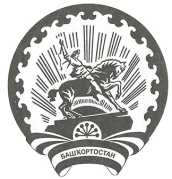 РЕСПУБЛИКА БАШКОРТОСТАНАДМИНИСТРАЦИЯгородского округа
город Октябрьский452600, город Октябрьский,
улица Чапаева, 23в виде бумажного документа, который заявитель получает непосредственно при личном обращении в отдел архитектуры и градостроительства;в виде бумажного документа, который заявитель получает непосредственно при личном обращении в многофункциональном центре;в виде бумажного документа, который направляется заявителю посредством почтового отправления;в виде электронного документа, который направляется заявителю в «Личный кабинет» РПГУ.(наименование должности руководителя юридического лица)(подпись руководителя юридического лица, уполномоченного представителя)(фамилия, инициалы руководителя юридического лица, уполномоченного представителя)